 CURRICULAM VITAE   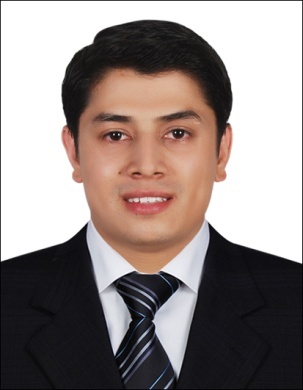 OBJECTIVES: Looking for a job in a different place where I can utilize my ten years of huge hospitality experience and gain some different experience working in different place.PERSONAL SKILL & KNOWLEDGE ResponsibleHonesty and integrity above reproachImpeccable standards of appearanceAble to accept constructive criticismGuest satisfaction awarenessComprehensive problem solving abilitiesVerbal and Written communication skillAbility to deal with people diplomatically  Willingness to learn PERSONAL INFORMATION:Name		: Moj Bahadur KarkiNationality		: NepaliDate of Birth		: 21st Sep. 1984Sex			: MaleMartial Status		: MarriedVisa Status	            : Transferable Visa / EmploymentReligion	            : HinduPASSPORT DETAIL:Passport No.	            : 06518355Date of issue		: 06 Jun 2013Date of expiry		: 05 Jun 2023Place of issue		: Abu Dhabi, U.A.E.QUALIFICATIONEducation		: Some Higher Education (College /University} Language Known	: Nepali, Hindi, English AWARDS / CERTIFICATE Star of the concierge June 2013 in JW Marriott Hotel Dubai UAE.Employee of the month June 2010 *Front of the House* in JW Marriott Hotel Dubai UAE.Perfect attendance winner 2009 in JW Marriott Hotel Dubai UAE.Perfect attendance winner 2006 in Marriott Executive Apartment Dubai UAE.Employee of the month September 2005 in Marriott Executive Apartment Dubai UAEPROFESSIONAL BACKGROUND  2009 December 15th to present working as a guest service agent /Bellman in JW Marriott Hotel Dubai.2008 June 10 to 2009 December 14th worked as a waiter in JW Marriott Hotel Dubai.2005 March 26th to 2008 June 7th worked as a Room Boy in Marriott Executive Apartment in  UAE.2004 to 2005 worked as a Room Boy in Al Dair Gulf hotel and Resort in Abu Dhabi UAE.2002 to 2003 worked as a senior waiter in a Rome Palace Private Limited  .Achievement trainingCross training in JW Marriott Hotel as a Guest service Agent/bell man Jan 1st to may 1st 2009 Cross training in JW Marriott Hotel as a Waiter Jan 16th to May 16th 2008Completed Supervisor Training for floor supervisor in housekeeping Dept. at Marriott Executive Apartment. Fire training class in Marriott Executive Apartments.100% leadership in J.W. Marriott Hotel.Sprit to Serve Programme in J.W. Marriott Hotel.English Language Support Programme for Hospitality Industry.Life Saver training (First aid).Grooming Standards in J.W. Marriott Hotel.Food safety in Catering in J.W. Marriott Hotel.Passport to Success level 2-A Subject related to problem experience for non management in J.W. Marriott Hotel.Passport to success level 3 subjects elated to Room Operation in J.W. Marriott Hotel Passport to Success level II Subject related to Food & Beverage in J.W. Marriott HotelPassport to Success level  III Subject related to Food & Beverage in J.W. Marriott HotelPassport to Success level III Subject related to Food & Beverage in J.W. Marriott HotelPassport to Success level IV Subject related to Food & Beverage in J.W. Marriott HotelPassport to Success level V Subject related to Food & Beverage in J.W. Marriott HotelPassport to Success level VI Subject related to Food & Beverage in J.W. Marriott HotelCommunication training in J.W. Marriott HotelTea training in J.W. Marriott HotelHygienic training in J.W. Marriott HotelWhisky Training in JW Marriott HotelEssential FunctionsWelcome all Guests/residents with a smile and maintain a professional approach at all times.			Be familiar with Honored Guest and promote at every opportunity.			Record events as necessary in Log Book and ensure that all relevant information is handed over to the next shift.Actively participate in the Quality improvement process.				Be fully aware of Hotel credit policy and procedures and ensure that it is adhered to at all times. 				Be familiar with Hotel services and operation’s hours.					Have thorough knowledge of Cash handling procedures and maintain an accurate float.				To be aware of hotel availability to maximize room salesTo control and monitor the issue of bedroom keysHandle guest checkouts efficiently and in a friendly and professional manner.Have working knowledge of Reservations department.			Be diplomatic and respect the privacy of our Guests.					Take the initiative through Empowerment to ensure complete Guest Satisfaction.	Have a thorough knowledge of all Emergency Procedures.				Be security conscious at all times and inform Manager on Duty of anything suspicious.				Perform any reasonable task as requested by the Management.Maintain Residents Response Tracking Report Effectively.Attend to guest inquiry call in a courteous and efficient manner, using appropriate etiquette in all forms CommunicationMaintain and be familiar with a directory so guest requests and questions can be answered:Local hotels, addresses, telephone and fax numbersTravel agenciesAirlinesCar rentalsTaxi and limousine servicesMoney exchangesBanks and automated teller machines (ATMs)Local restaurants, hours, type of food, priceLocal attractions, hours, pricesHouses of worship, hours of servicesShopping facilitiesAttend to each call in a courteous and efficient manner, using appropriate telephone etiquette.Maintain a daily log of all calls.  Information should include:Guest name, room number and folio numberService request or issueTime of callAgent nameAction taken/resolutionFollow up information, including final statusReport to work on time with proper uniform, including name tag. Personal appearance must comply with the standard of the hotel.Assist in maintenance of bulletin board, or other visual representation, to note any outstanding issues, supply shortages, etcDevelop knowledge about frequent guests and their special requests and needs.Maintain a pass-on log for the next shift, noting any services that are pending to ensure follow up.  Utilizing all available resources, follow up on previous shift requests and pending issues.Be flexible according to the business needHave a working knowledge of OPERA, MICROS, telephone system and Guest Response Software(Espresso)Have an excellent approach to customer serviceHave strong organizational skills; always practice “Clean as you go”Report any unusual occurrences to the Supervisors.Be able to perform any additional scope of duties if requested by the Management. DECLARATIONI hereby declare that above mentioned are all correct to my best of my knowledge                                                      MOJBAHADUR  KARKI                                                                                                                                                     